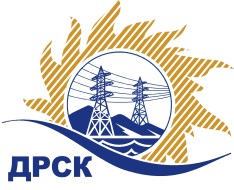 Акционерное Общество«Дальневосточная распределительная сетевая  компания»ПРОТОКОЛ № 628/МТПиР-РЗакупочной комиссии по рассмотрению заявок открытого электронного конкурса на право заключения договора на поставку «Автомобили ГАЗ» филиала АЭС закупка № 1200 раздел 2.2.2. ГКПЗ 2016ПРИСУТСТВОВАЛИ: члены постоянно действующей Закупочной комиссии АО «ДРСК»  2-го уровня.ВОПРОСЫ, ВЫНОСИМЫЕ НА РАССМОТРЕНИЕ ЗАКУПОЧНОЙ КОМИССИИ: О  рассмотрении результатов оценки заявок Участников.О признании заявок соответствующими условиям запроса предложений.О предварительной ранжировке заявок.О проведении переторжки.РЕШИЛИ:По вопросу № 1Признать объем полученной информации достаточным для принятия решения.Утвердить цены, полученные на процедуре вскрытия конвертов с предложениями участников открытого запроса предложений.По вопросу № 2Признать ООО "Восток-УАЗ" (690039 г.Владивосток ул.Енисейская,23А), ИП Уразов В.И. (675000, Россия, Амурская обл., г. Благовещенск, ул. Красноармейская, д. 61, кв. 5) соответствующими условиям закупки.По вопросу № 3Утвердить предварительную ранжировку предложений Участников:По вопросу № 4Провести переторжку. Допустить к участию в переторжке предложения следующих участников: ООО "Восток-УАЗ" (690039 г.Владивосток ул.Енисейская,23А), ИП Уразов В.И. (675000, Россия, Амурская обл., г. Благовещенск, ул. Красноармейская, д. 61, кв. 5).  Определить форму переторжки: заочная.Назначить переторжку на 28.07.2016 в 15:00 час. (благовещенского времени).Место проведения переторжки: электронная торговая площадка www.b2b-energo.ru  Ответственному секретарю Закупочной комиссии уведомить участников, приглашенных к участию в переторжке, о принятом комиссией решенииОтветственный секретарь Закупочной комиссии  2 уровня АО «ДРСК»                                                  ____________________       М.Г.ЕлисееваЧувашова О.В.(416-2) 397-242г. Благовещенск«25» июля 2016№п/пНаименование участника и его адресПредмет заявки на участие в запросе предложений1ИП Уразов В.И. (675000, Россия, Амурская обл., г. Благовещенск, ул. Красноармейская, д. 61, кв. 5)Подана: 11.07.2016 в 15:58. Цена: 26 042 219,97 руб. (цена без НДС: 22 069 677,94 руб.)2ООО "Восток-ДВ" (690039, Приморский край, г. Владивосток, ул. Енисейская, 220, 23А)Подана: 12.07.2016 в 16:23. Цена: 26 112 220,00 руб. (цена без НДС: 22 129 000,00 руб.)Место в предварительной ранжировкеНаименование участника и его адресЦена заявки  на участие в закупке, руб.Балл по неценовой предпочтительности1 местоИП Уразов В.И. (675000, Россия, Амурская обл., г. Благовещенск, ул. Красноармейская, д. 61, кв. 5)26 042 219,97 руб. (цена без НДС: 22 069 677,94 руб.)3,302 местоООО "Восток-ДВ" (690039, Приморский край, г. Владивосток, ул. Енисейская, 220, 23А)26 112 220,00 руб. (цена без НДС: 22 129 000,00 руб.)3,30